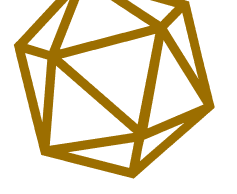 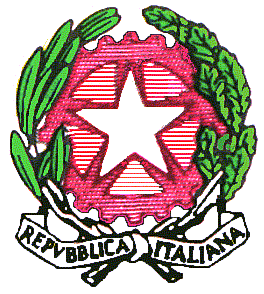 LICEO SCIENTIFICO STATALE“ S. CANNIZZARO”Via Gen. Arimondi, 14 90143 PALERMOTel. 091/ 347266 - Fax 091/307957Codice Fiscale 80014480828Oggetto: Domanda per l’attribuzione di Funzioni strumentali al POFIl/la sottoscritto/a………………………………………………………………………………… Nato/a a ………………………………………………Prov……….. il ………………………....Codice Fiscale ………………………………………………………………………………………Residente a ……………………………………… Via/Piazza ……………………………………… . n……..  Telefono………………………,  cell..…………………………… DICHIARA LA PROPRIA DISPONIBILITA’a ricoprire l’incarico di Funzione strumentale:AREA 1 – Progettazione( L440,PON) e coordinamento dipartimentiAREA 2 – Servizi per i docenti (formazione e aggiornamento)AREA 3 - Sostegno e interventi per gli studentiAREA 4 – Innovazione tecnologicaAREA 5 - Orientamento e continuitàAREA 6 -  Documentazione, autovalutazione e miglioramento continuoAllega alla domanda:curriculum vitae;altri titoli ritenuti utili.Data __________________________										Firma								_________________________________